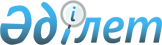 О внесении изменений в Единый перечень товаров, подлежащих ветеринарному контролю (надзору)Решение Совета Евразийской экономической комиссии от 12 ноября 2014 года № 102

      В соответствии со статьей 3 Договора о Евразийской экономической комиссии от 18 ноября 2011 года, Регламентом работы Евразийской экономической комиссии, утвержденным Решением Высшего Евразийского экономического совета от 18 ноября 2011 г. № 1, и статьей 7 Соглашения таможенного союза по ветеринарно-санитарным мерам от 11 декабря 2009 года Совет Евразийской экономической комиссии решил:



      1. Внести в Единый перечень товаров, подлежащих ветеринарному контролю (надзору), утвержденный Решением Комиссии Таможенного союза от 18 июня 2010 г. № 317, изменения согласно приложению. 



      2. Настоящее Решение вступает в силу по истечении 30 календарных дней с даты его официального опубликования. 

ПРИЛОЖЕНИЕ            

к Решению Совета         

Евразийской экономической комиссии

от 12 ноября 2014 г. № 102     

ИЗМЕНЕНИЯ,

вносимые в Единый перечень товаров,

подлежащих ветеринарному контролю (надзору)

      1. В наименовании Перечня знак сноски «*» исключить. 



      2. По тексту Перечня: 



      а) знак сноски «**» заменить знаком сноски «*»;



      б) в графе первой слова «(только фуражное зерно)» исключить;



      в) в графе третьей слова «** - в части эпизоотического благополучия» исключить.



      3. В позиции с кодом 0106 ТН ВЭД ТС знак сноски «(1)» исключить.



      4. В позиции с кодом 0207 ТН ВЭД ТС в графе второй после цифр «0105» дополнить словами «ТН ВЭД ТС».



      5. В позиции с кодом 0302 ТН ВЭД ТС в графе второй дополнить словами «ТН ВЭД ТС».



      6. В позиции с кодом 0303 ТН ВЭД ТС в графе второй дополнить словами «ТН ВЭД ТС».



      7. В позиции с кодом 0408 ТН ВЭД ТС в графе второй слово «мороженые» заменить словом «замороженные».



      8. В позиции с кодом 0504 00 000 0 ТН ВЭД ТС в графе второй:



      слова «целые или в кусках» заменить словами «целые и в кусках»;



      слово «мороженые» заменить словом «замороженные».



      9. В позиции с кодом 0507 ТН ВЭД ТС в графе второй: 



      слова «или других морских млекопитающих» заменить словами 

«и щетина из китового уса»;



      после слова «обработке» дополнить словом «, но».



      10. В позиции с кодом 0511 ТН ВЭД ТС в графе второй после цифр «01» и «03» дополнить словами «ТН ВЭД ТС».



      11. В позиции с кодом 1001 19 000 0 ТН ВЭД ТС:



      в графе первой перед кодом 1001 19 000 0 дополнить словом «из»;



      в графе второй дополнить словами «(только фуражное зерно)».



      12. В позиции с кодом 1001 99 000 0 ТН ВЭД ТС:



      в графе первой перед кодом 1001 99 000 0 дополнить словом «из»;



      в графе второй дополнить словами «(только фуражное зерно)».



      13. В позиции с кодом 1002 90 000 0 ТН ВЭД ТС:



      в графе первой перед кодом 1002 90 000 0 дополнить словом «из»;



      в графе второй дополнить словами «(только фуражное зерно)».



      14. В позиции с кодом 1003 90 000 0 ТН ВЭД ТС:



      в графе первой перед кодом 1003 90 000 0 дополнить словом «из»; 



      в графе второй дополнить словами «(только фуражное зерно)».



      15. В позиции с кодом 1004 90 000 0 ТН ВЭД ТС:



      в графе первой перед кодом 1004 90 000 0 дополнить словом «из»;



      в графе второй дополнить словами «(только фуражное зерно)».



      16. В позиции с кодом 1005 90 000 0 ТН ВЭД ТС:



      в графе первой перед кодом 1005 90 000 0 дополнить словом «из»;



      в графе второй дополнить словами «(только фуражное зерно)».



      17. В позиции с кодом 1201 90 000 0 ТН ВЭД ТС:



      в графе первой перед кодом 1201 90 000 0 дополнить словом «из»;



      в графе второй дополнить словами «(только фуражное зерно)».



      18. В позиции с кодом 1501 ТН ВЭД ТС в графе второй после цифр «0209» и «1503» дополнить словами «ТН ВЭД ТС».



      19. В позиции с кодом 1502 ТН ВЭД ТС в графе второй дополнить словами «ТН ВЭД ТС».



      20. В позиции с кодом 1518 00 ТН ВЭД ТС в графе второй:



      после цифр «1516» дополнить словами «ТН ВЭД ТС»;



      слова «жиров и масел или фракций различных жиров и масел данной группы» заменить словами «жиров или масел или фракций различных жиров или масел группы 15 ТН ВЭД ТС».



      21. В позиции с кодом из 1902 20 ТН ВЭД ТС в графе второй после цифр «04» дополнить словами «ТН ВЭД ТС».



      22. В позиции с кодом из 1904 20 ТН ВЭД ТС в графе второй после цифр «04» дополнить словами «ТН ВЭД ТС».



      23. В позиции с кодом из гр. 20 ТН ВЭД ТС:



      в графе первой слова «из гр.» заменить словами «из группы»; 



      в графе второй после цифр «04» дополнить словами «ТН ВЭД ТС».



      24. В позиции с кодом из 2104 ТН ВЭД ТС в графе второй после цифр «04» дополнить словами «ТН ВЭД ТС».



      25. В позиции с кодом из 2106 ТН ВЭД ТС в графе второй после цифр «04» дополнить словами «ТН ВЭД ТС».



      26. В позиции с кодом из 2306 ТН ВЭД ТС в графе второй слова «товарной позиции 2304 или 2305» заменить словами «соевых или арахисовых».



      27. В позициях с кодами из гр. 29 ТН ВЭД ТС и из гр. 30 ТН ВЭД ТС в графе первой слова «из гр.» заменить словами «из группы».



      28. В позиции с кодом 3503 00 ТН ВЭД ТС в графе второй дополнить словами «ТН ВЭД ТС».



      29. В позиции с кодами 3504 00, из 2852 10 000 2, из 2852 10 000 8, 2852 90 000 2, из 2852 90 000 4, из 2852 90 000 7 ТН ВЭД ТС в графе первой слова «, из 2852 10 000 2, из 2852 10 000 8, 2852 90 000 2, из 2852 90 000 4, из 2852 90 000 7» исключить.



      30. В позиции с кодом из 3822 00 000 0 ТН ВЭД ТС в графе второй после цифр «3002» и «3006» дополнить словами «ТН ВЭД ТС».



      31. В позициях с кодами 4102 ТН ВЭД ТС и 4103 ТН ВЭД ТС в графе второй слова «к данной группе» заменить словами «к группе 41 ТН ВЭД ТС».



      32. В позиции с кодом 4301 ТН ВЭД ТС в графе второй после цифр «4101», «4102» и «4103» дополнить словами «ТН ВЭД ТС».



      33. Дополнить примечанием следующего содержания:

      «Примечание. Для целей использования настоящего Перечня необходимо руководствоваться как кодом ТН ВЭД ТС, так и наименованием товара.».



      34. Сноски со знаками «(1)» и «*» исключить.



      35. Сноску со знаком «**» изложить в следующей редакции:

      «* В части эпизоотического благополучия.».
					© 2012. РГП на ПХВ «Институт законодательства и правовой информации Республики Казахстан» Министерства юстиции Республики Казахстан
				Члены Совета Евразийской экономической комиссии:Члены Совета Евразийской экономической комиссии:Члены Совета Евразийской экономической комиссии:От Республики

БеларусьОт Республики

КазахстанОт Российской

ФедерацииС. РумасБ. СагинтаевИ. Шувалов